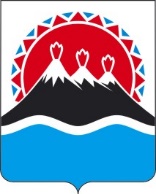 П О С Т А Н О В Л Е Н И ЕГУБЕРНАТОРА КАМЧАТСКОГО КРАЯПОСТАНОВЛЯЮ:1. Внести в постановление Губернатора Камчатского края от 10.05.2017             № 41 «Об утверждении Схемы размещения, использования и охраны охотничьих угодий на территории Камчатского края» изменения согласно приложению к настоящему постановлению.2. Настоящее постановление вступает в силу после дня его официального опубликования. Измененияв постановление Губернатора Камчатского края от 10.05.2017 № 41                          «Об утверждении Схемы размещения, использования и охраны охотничьих угодий на территории Камчатского края»1. В части 2 слова «Агентство лесного хозяйства и охраны животного мира Камчатского края» заменить словами «Министерство природных ресурсов и экологии Камчатского края».2. В приложении:1) в подразделе 3.3:а) таблицу 3.16 «Элементы среды обитания охотничьих ресурсов в Камчатском крае» признать утратившей силу (согласно приложения к Требованиям к составу и структуре схемы размещения, использования и охраны охотничьих угодий на территории субъекта Российской Федерации, утвержденным Приказом Минприроды России от 31 августа 2010 г. № 335)» и примечание к ней признать утратившими силу;б) абзац второй изложить в следующей редакции: «Распределение элементов среды обитания по районам Камчатского края представлено на рисунке 3.17.»;в) таблицу 3.16 «Элементы среды обитания охотничьих ресурсов по районам Камчатского края» и примечания к ней признать утратившими силу.2) части 1–12 подраздела 3.4 признать утратившими силу;3) таблицы 3.19, 3.20, 3.21, 3.22 подраздела 3.5 признать утратившими силу;4) в подразделе 4.3:а) в части 2 «Численность» главы «Лось»:в абзаце втором цифры «4.14,» исключить;в абзаце шестом цифры «4.14,» исключить;б) таблицу 4.14 признать утратившей силу;в) таблицы 4.21, 4.25 признать утратившими силу;г) в части 2 «Численность» главы «Снежный баран»:в абзаце пятом цифры «,4.21» исключить;абзац седьмой признать утратившим силу;5) в подразделе 6.4:а) в абзаце десятом главы «Лось» слова «(табл. 6.4)» исключить;б) таблицу 6.4 и примечания к ней признать утратившими силу;в) в абзаце шестом главы «Снежный баран» слова «(табл. 6.6)» исключить;г) таблицу 6.6 и примечания к ней признать утратившими силу.[Дата регистрации] № [Номер документа]г. Петропавловск-КамчатскийО внесении изменений в постановление Губернатора Камчатского края от 10.05.2017 № 41 «Об утверждении Схемы размещения, использования и охраны охотничьих угодий на территории Камчатского края»[горизонтальный штамп подписи 1]В.В. СолодовПриложение к постановлениюПриложение к постановлениюПриложение к постановлениюПриложение к постановлениюГубернатора Камчатского краяГубернатора Камчатского краяГубернатора Камчатского краяГубернатора Камчатского краяот[REGDATESTAMP]№[REGNUMSTAMP]